Cesena,	 1/3/22Circolare 97-2021				  			  Agli alunni rappresentanti di classep.c. Ai loro docentiOggetto: convocazione comitato di base alunni 15/3/22E’ convocato come da richiesta regolarmente pervenuta dai rappresentanti alunni/e un comitato di base per gli alunni rappresentanti di classe di tutte le classi di entrambi i plessi dalle 9 alle 13 del giorno 15/3/22 col seguente odg:
1)Informazione sui provvedimenti presi al C.d.I.;
2) Presentazione delle statistiche sui nuovi iscritti;
3) Illustrazione delle problematiche sugli spazi;
4) Contributi volontari e altri contributi;
5)Cineforum;
6)Festa e tornei di pasqua;
7) relazione su proposta educazione alla sessualità in CDI 11/2
8) Cento giorni
9) Felpe d'istituto 
10) Varie ed Eventuali.La scansione oraria è la seguente:9-11 biennio11 -13 triennioSono dunque autorizzati a lasciare l’aula e partecipare alla riunione tutti e soli i rappresentanti delle classi, secondo la divisione oraria indicata, I 4 rappresentanti di istituto sono autorizzati per tutta la durata della riunione.La riunione si tiene in Aula Magna Pascal e in Aula Polivalente Comandini, in presenza. Ciascun rappresentante si reca nell’aula del proprio plesso in cui fa lezione ogni giorno. Le due riunioni saranno in collegamento meet fra loro e i rappresentanti di istituto si divideranno due ciascuno nelle due auleIl Dirigente scolasticoProf. Francesco Postiglione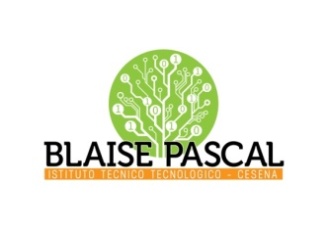 ISTITUTO Superiore 
Pascal-ComandiniP.le Macrelli, 100 
47521 Cesena 
Tel. +39 054722792 
Cod.fisc. 90076540401 - Cod.Mecc. FOIS01100L
FOIS0100L@istruzione.itFOIS0100L@pec.istruzione.it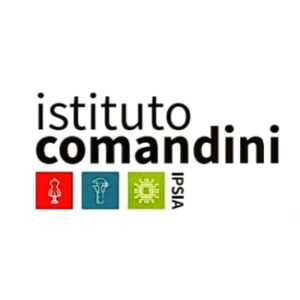 